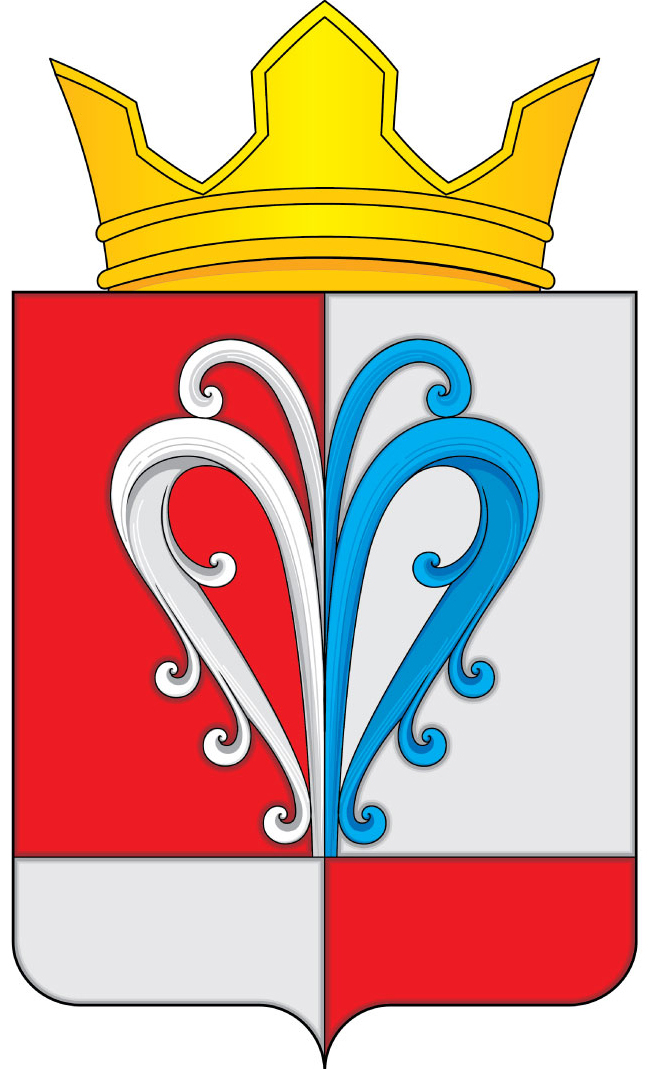 РОССИЙСКАЯ ФЕДЕРАЦИЯКАМЧАТСКИЙ КРАЙЕЛИЗОВСКИЙ  МУНИЦИПАЛЬНЫЙ РАЙОННАЧИКИНСКОЕ СЕЛЬСКОЕ ПОСЕЛЕНИЕПОСТАНОВЛЕНИЕАДМИНИСТРАЦИИ НАЧИКИНСКОГО СЕЛЬСКОГО ПОСЕЛЕНИЯот « 25 » декабря 2018 года                                                                                   № 78  О внесении изменений в "Порядок предоставления из бюджета Начикинского сельского поселения субсидий юридическим лицам  (за исключением субсидий государственным (муниципальным) учреждениям), индивидуальным предпринимателям,физическим лицам – производителям товаров, работ, услуг",  утвержденный постановлением Администрации Начикинского сельского поселения от 20.04.2017 г. №35В соответствии со статьей 78 Бюджетного кодекса Российской Федерации, Постановлением Правительства РФ от 6 сентября 2016 г. N 887 "Об общих требованиях к нормативным правовым актам, муниципальным правовым актам, регулирующим предоставление субсидий юридическим лицам (за исключением субсидий государственным (муниципальным) учреждениям), индивидуальным предпринимателям, а также физическим лицам - производителям товаров, работ, услуг", Федеральным законом №131-ФЗ от 06.10.2003 г. «Об общих принципах организации местного самоуправления в Российской Федерации», Уставом Начикинского сельского поселения, Положением о бюджетном процессе в Начикинском сельском поселении, утвержденным решением Собрания депутатов Начикинского сельского поселения от 29.06.2011 № 40ПОСТАНОВЛЯЕТ:1.Утвердить следующие изменения в «Порядок предоставления из бюджета Начикинского сельского поселения субсидий юридическим лицам  (за исключением субсидий государственным (муниципальным) учреждениям), индивидуальным предпринимателям, физическим лицам – производителям товаров, работ, услуг» утвержденный постановлением Администрации Начикинского сельского поселения от 20.04.2017 г. №35:а) пункт 1.4 дополнить абзацем следующего содержания:«порядок предоставления субсидии в очередном финансовом году получателю субсидии, соответствующему категориям и (или) критериям отбора, указанным в подпункте "г" пункта 3 настоящего документа, в случае невозможности ее предоставления в текущем финансовом году в связи с недостаточностью лимитов бюджетных обязательств, указанных в подпункте "в" пункта 3 настоящего документа, без повторного прохождения проверки на соответствие указанным категориям и (или) критериям отбора (при необходимости)»;б) пункт 2.4 дополнить абзацем следующего содержания:«о перечислении субсидии на расчетные или корреспондентские счета, открытые получателям субсидий в учреждениях Центрального банка Российской Федерации или кредитных организациях (за исключением субсидий, подлежащих в соответствии с бюджетным законодательством Российской Федерации казначейскому сопровождению)»2.Настоящее решение вступает в силу с момента обнародования. ВрИо главы Начикинскогосельского поселения         							В.В. Васильев             